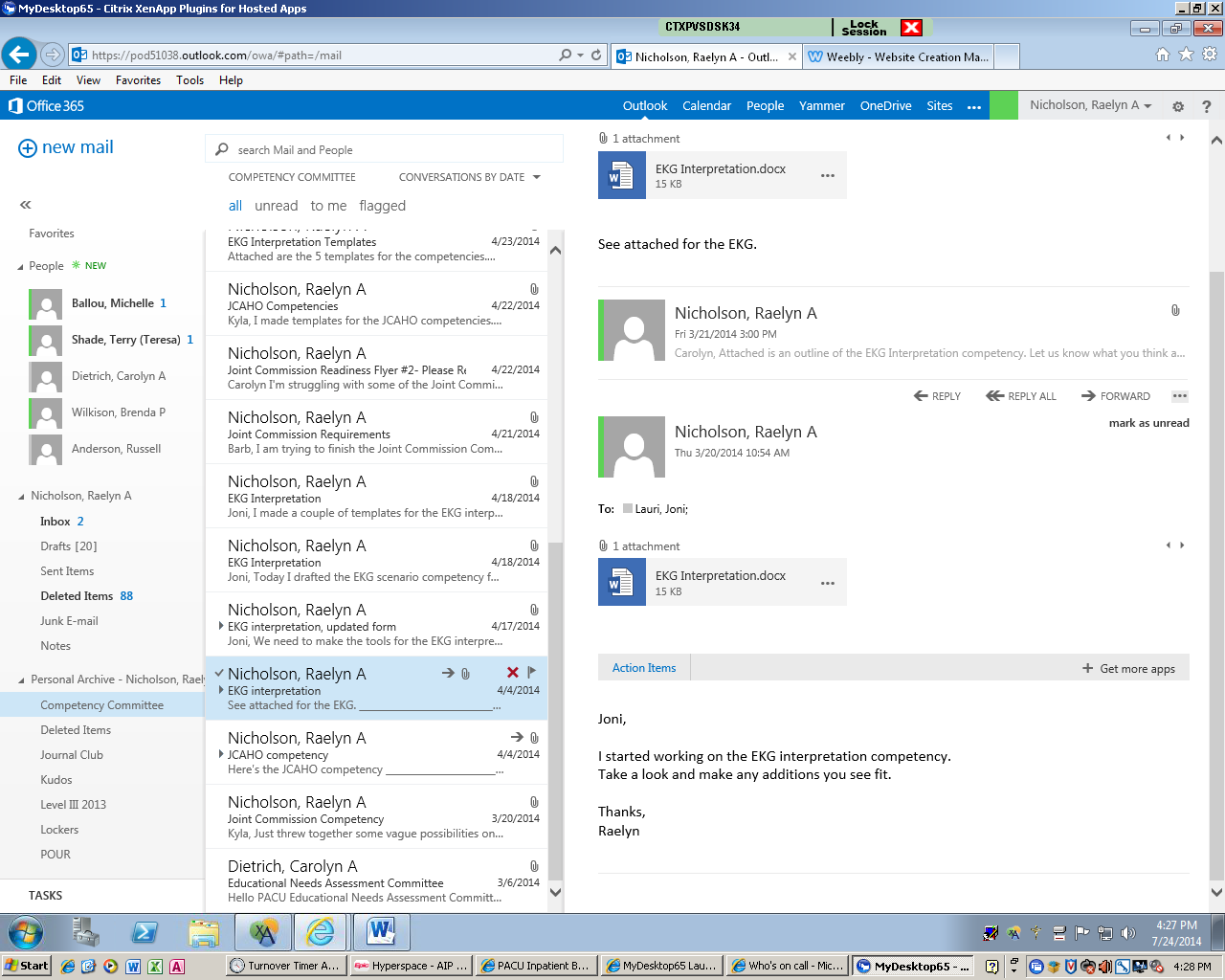 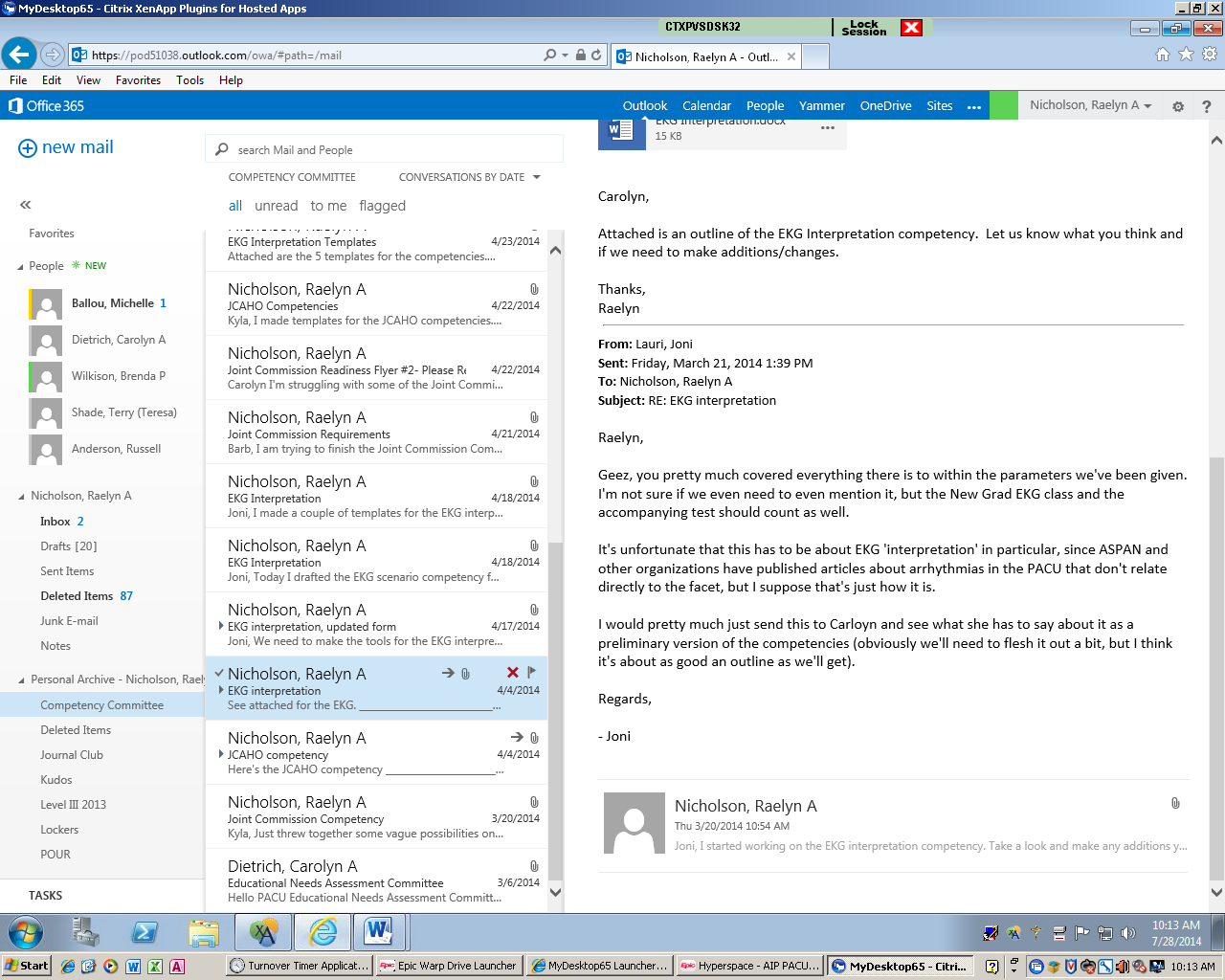 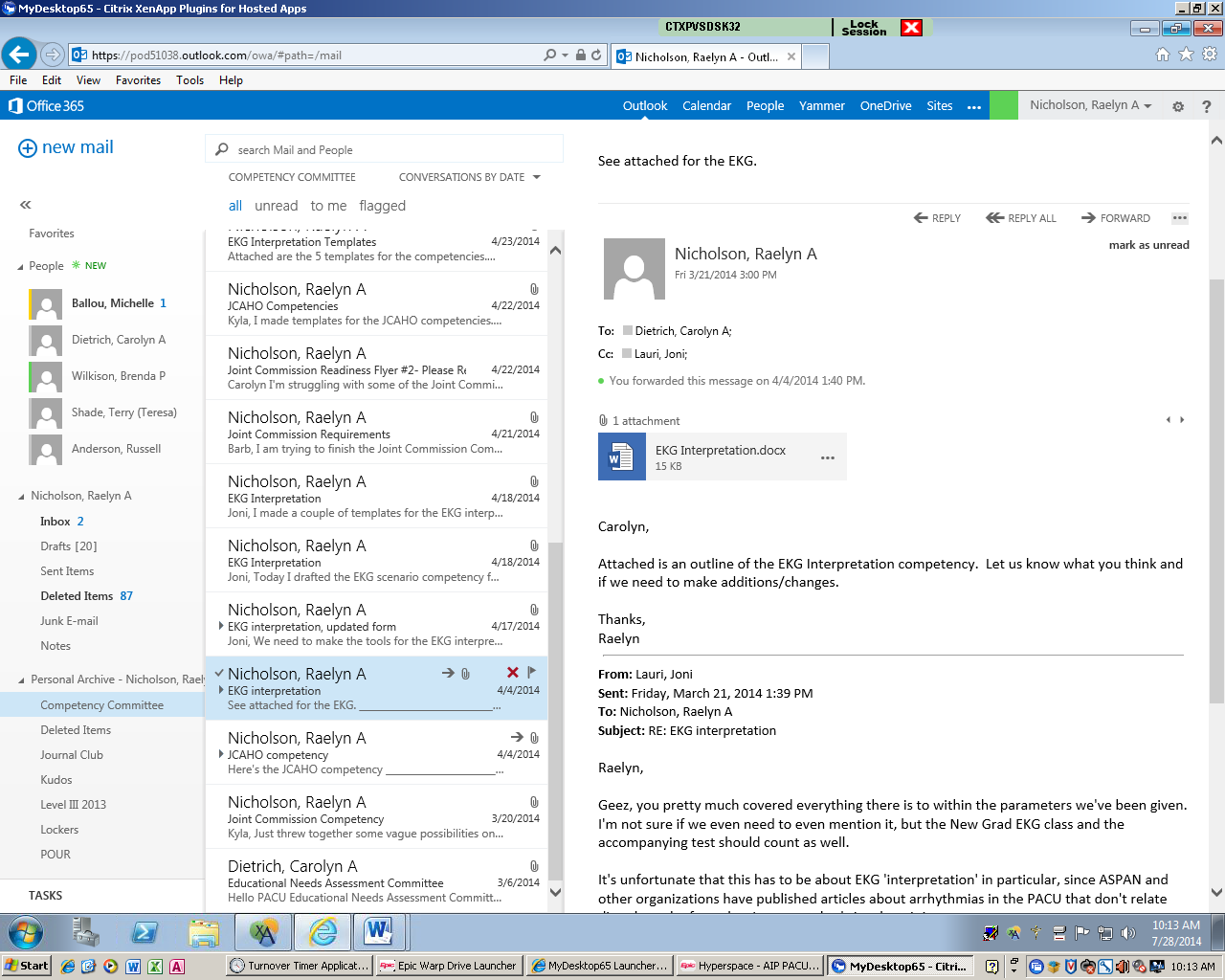 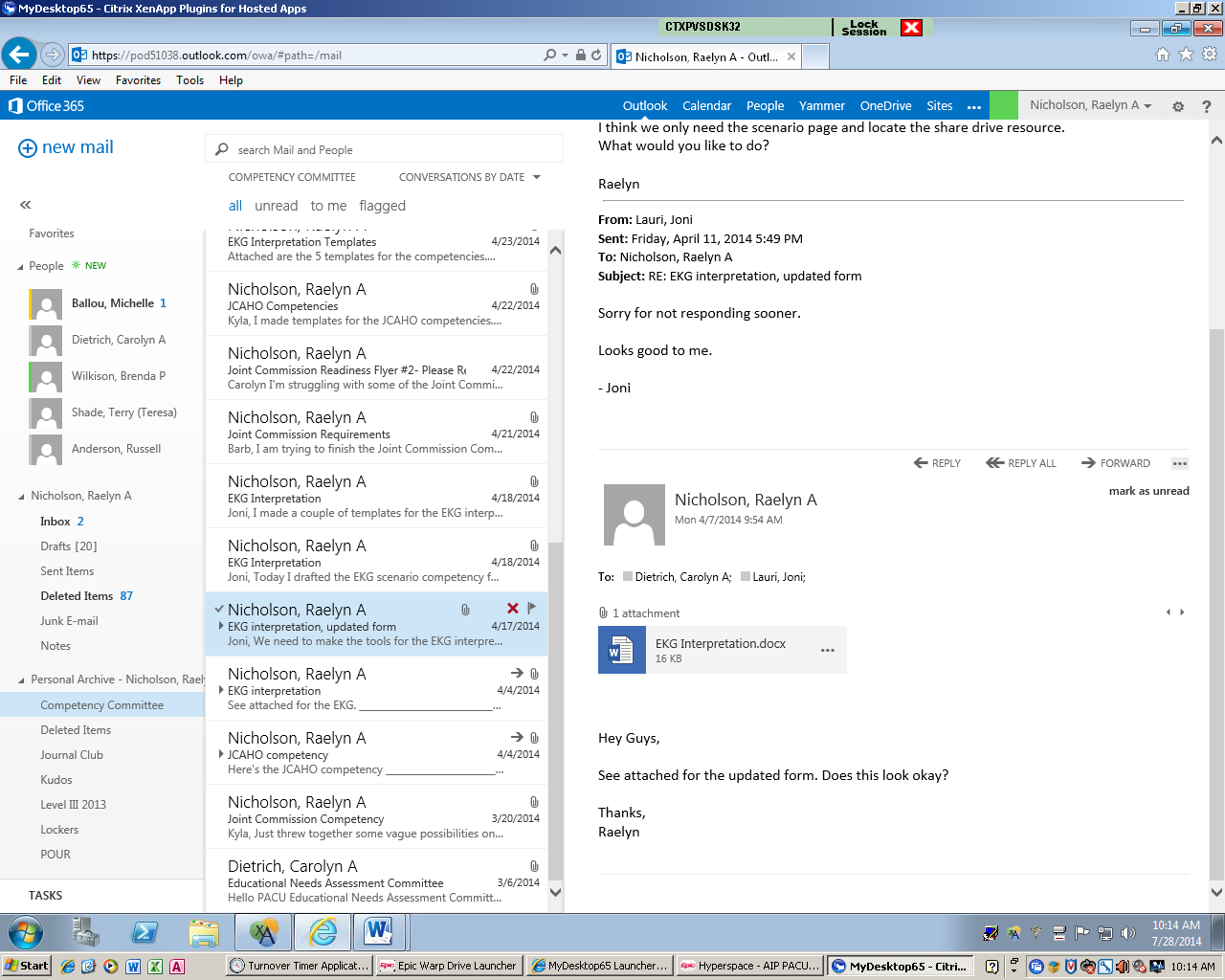 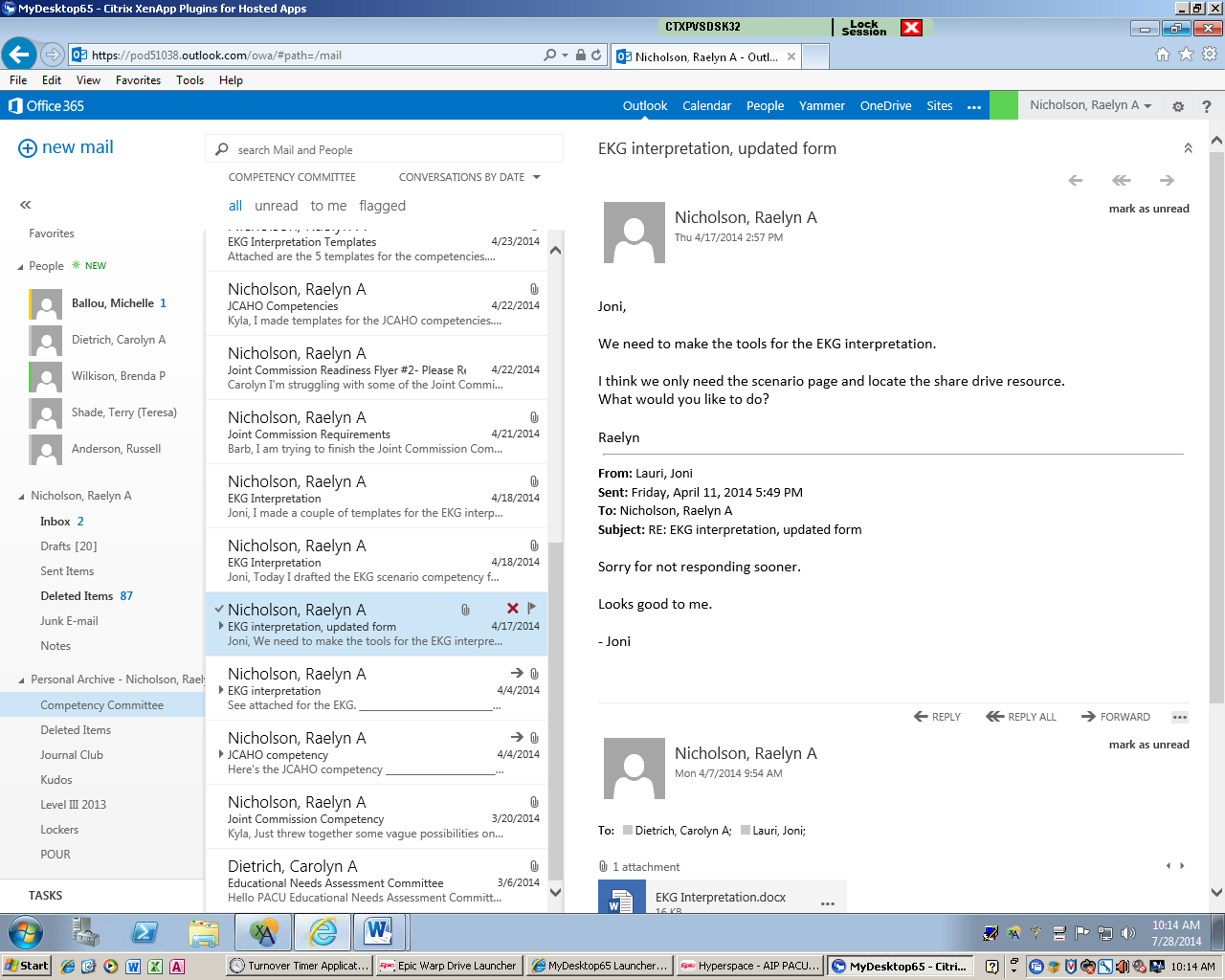 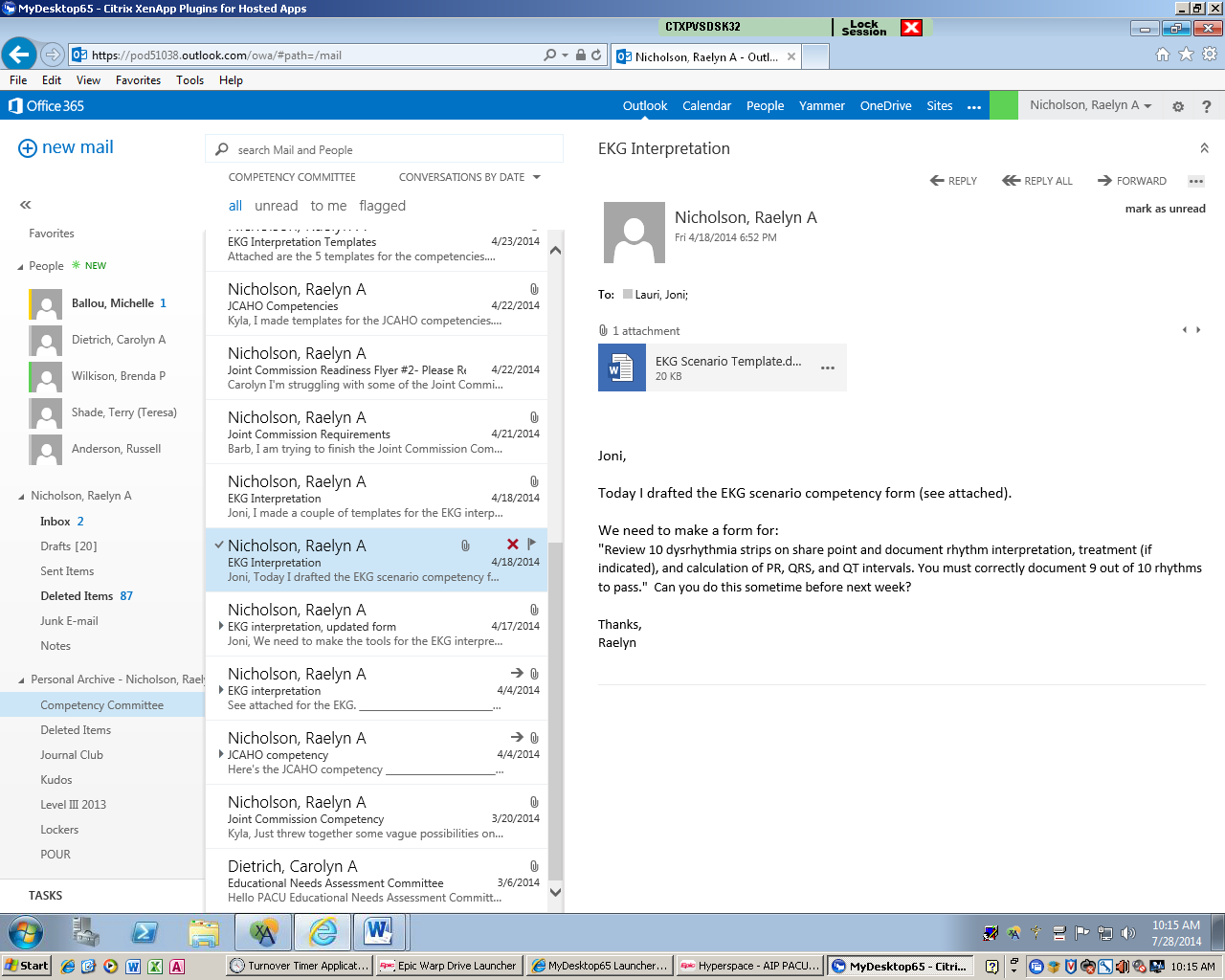 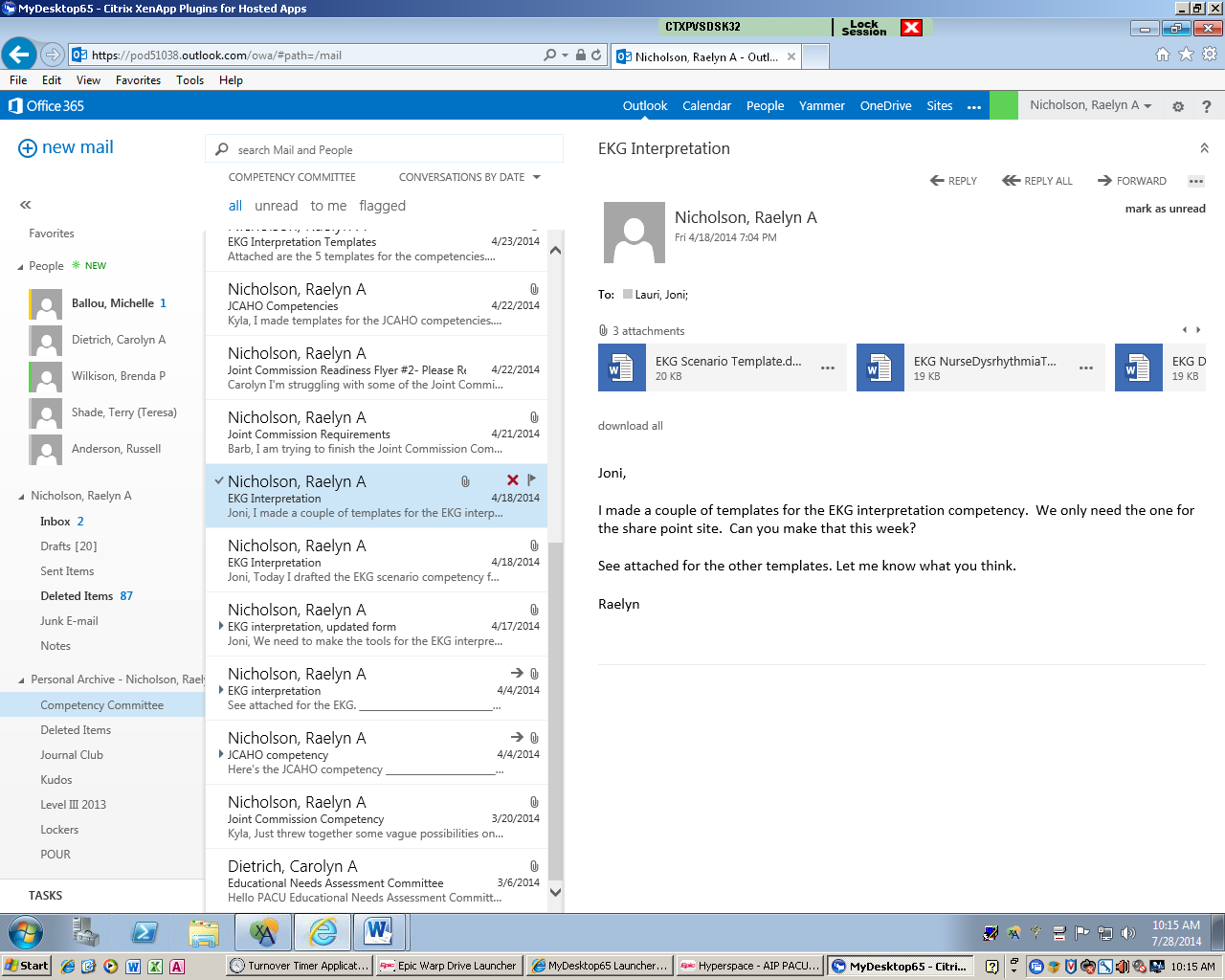 Joni Lauri approved  competency tools in person. 4/22/14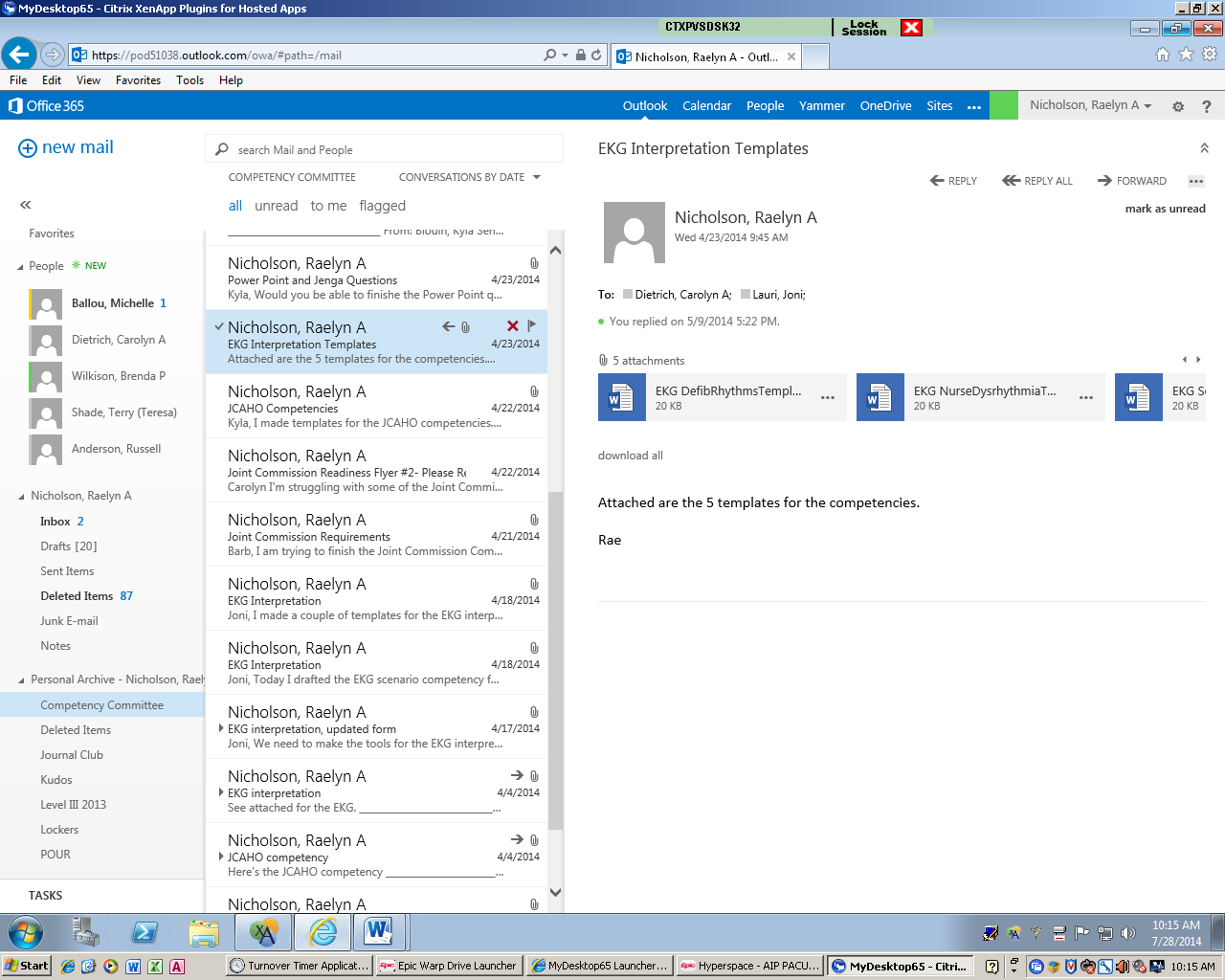 